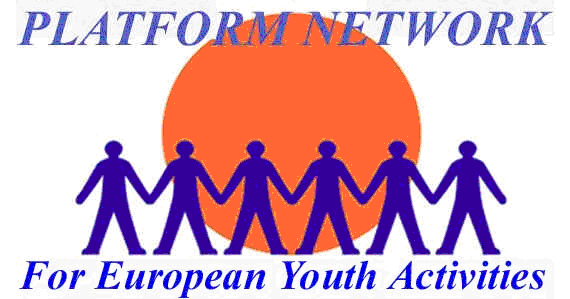 АНКЕТА УЧАСТНИКА  Обучающего курса о лидерских навыках Успешный лидерКоккола (Финляндия) 27.01. – 02.02.2020К анкете необходимо приложить:Копию загранпаспорта.Копию гражданского паспорта (1-я страница и страница с пропиской), СНИЛС, ИНН для заключения договора. Заполненную анкету просим направить в Фонд содействия некоммерческим проектам  по адресу nrofsnp@gmail.com до 18 января 2020 года. Контакты:Новгородский Фонд содействия некоммерческим проектам    Великий Новгород, Мусы Джалиля – Духовская, 23, 2 этаж, оф. 38(8162) 73-81-85моб. 8-911-611-34-32 (Родион Нечкин)nrofsnp@gmail.com, http://fanp53.ru/Информация об участнике Информация об участнике ФИОНазвание организации \ название проекта Контакты:Номер телефонаАдрес электронной почты 